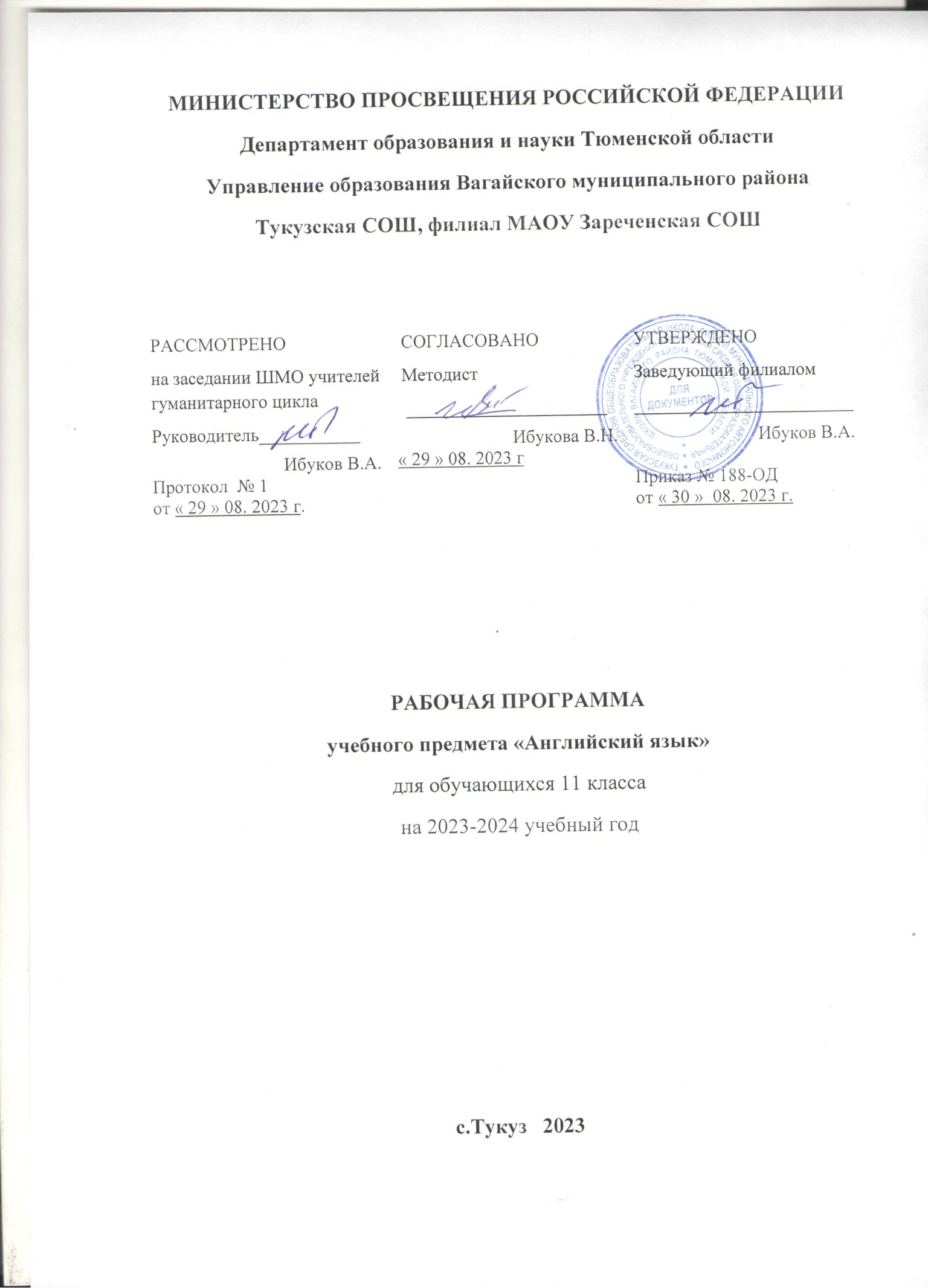 ПОЯСНИТЕЛЬНАЯ ЗАПИСКАДанная рабочая учебная программа разработана в соответствии со следующими нормативно-правовыми документами:1. Примерной программы среднего общего образования по английскому языку и реализуется посредством учебника «Forward» М.В. Вербицкая, О.В. Оралова, Э. Уорелл, Э. Уорд. – М.: «Вентана-Граф»: Pearson Education Limited, 2018г.2. Образовательной программы начального общего образования МБОУ Б-Г СОШ №12 на 2019-2020 учебный год.3. Приказ Министерства образования РФ от 19.12.2012года №1067 «Об утверждении федеральных перечней учебников, рекомендованных (допущенных к использованию в образовательном процессе) в общеобразовательных учреждениях, имеющих государственную аккредитацию на 2019-2020 учебный год».5. Авторской программы по курсу « Английский язык» для 10-11 классов М.В. Вербицкая, Оралова, Э. Уорелл, Э. Уорд. – М.: «Вентана-Граф»: Pearson Education Limited, 2018г.6. «Положение о структуре, порядке разработки и утверждения рабочих программ учебных курсов, предметов, дисциплин (модулей) МБОУ  Б-Г СОШ №12 , реализующих образовательные программы общего образования» .Данная рабочая программа рассчитана на 102 часа, расхождение с государственной программой составляет не более 2х часов, в связи с наличием праздничных дней, определенных государством.Учебно-методический комплект  «Forward» для 10-11 класов состоит из учебника, рабочей тетради и аудиокурса  и является девятым в серии «Forward», обеспечивающей преемственность  изучения английского языка со второго по одиннадцатый класс общеобразовательных учреждений. Программа  курса английского языка в11 классе общеобразовательных учебных заведений составлена на  основе Фундаментального ядра содержания общего образования, требований к результатам среднего (полного) общего образования, представленных в Федеральном государственном образовательном стандарте среднего (полного) общего образования  (2010г.), и примерной программы по иностранному языку для старшей школы.Программа  для старшей школы предусматривает дальнейшее развитие всех основных представленных в программах основного общего образования видов деятельности обучающихся.Этап среднего (полного) общего образования имеет особенности, обусловленные:1. задачами развития обучения и воспитания учащихся, заданными социальными требованиями к уровню развития их личностных и познавательных качеств;2. предметным содержанием системы общего среднего образования;3. психологическими возрастными особенностями обучаемых.В рамках нового образовательного стандарта содержание языкового образования ориентировано на компетентностно - деятельностный подход, который предполагает создание условий для овладения  комплексом образовательных компетенций: метапредметных, общепредметных и предметных. Данная программа обеспечивает преемственность со ступенью начального образования в освоении универсальных и специальных учебных действий, а также опорной системы знаний, специфических для предметной области «Филология» и входящего в нее учебного предмета «Иностранный язык», на этапе основного общего образования. В формировании готовности обучающихся использовать усвоенные знания, навыки и умения для решения практических и теоретических задач наряду с коммуникативной компетенцией важную роль играют информационная, общекультурная, учебно-познавательная компетенции и компетенция личностного самосовершенствования.Основная цель подразумевает развитие универсальных учебных действий учащихся в устной (говорение и аудирование) и письменной (чтение и письмо) формах общения.Важными задачами продолжают оставаться формирование личности через приобщение к культуре, истории и быту другого народа, воспитание дружелюбного, уважительного отношения ко всем людям, независимо от языка, на котором они говорят, выработка норм поведения в обществе. Развивающий аспект – развитие речемыслительных способностей учащихся очень важен. Развивать речевые и познавательные способности ребенка, опираясь на речевой опыт, как в родном, так и в иностранном языке, прививать интерес к дальнейшему овладению английским языком - вот важнейшие задачи, которые ставит данная программа.СОДЕРЖАНИЕ УЧЕБНОГО ПРЕДМЕТАСоциально-бытовая сфера. Повседневная жизнь семьи, ее доход, жилищные и бытовые условия проживания в городской квартире или в доме/коттедже в сельской местности. Семейные традиции в изучаемых культурах. Распределение домашних обязанностей в семье. Общение в семье и в школе, межличностные отношения с друзьями и знакомыми. Здоровье и забота о нем, медицинские услуги, проблемы экологии и здоровья.Социально-культурная сфера. Жизнь в городе и сельской местности, среда проживания, ее фауна и флора. Природа и экология, научно-технический прогресс. Молодежь в современном обществе.  Досуг молодежи: посещение кружков, спортивных секций и клубов по интересам. Страна/страны изучаемого языка, их культурные достопримечательности. Ознакомительные туристические поездки, по своей стране и за рубежом, образовательный туризм и эко-туризм. Основные культурно-исторические вехи в развитии изучаемых стран и России. Вклад России и стран изучаемого языка в развитие науки и культуры. Социально-экономические и культурные проблемы развития современной цивилизации.Учебно-трудовая сфера. Российские и международные экзамены и сертификаты по иностранным языкам. Современный мир профессий, рынок труда и проблемы выбора будущей сферы трудовой и профессиональной деятельности, профессии, планы на ближайшее будущее. Филология как сфера профессиональной деятельности (литератор, переводчик, лингвист, преподаватель языка, библиотекарь). Возможности продолжения образования в высшей школе России и за рубежом. Новые информационные технологии, Интернет-ресурсы в гуманитарном образовании. Языки международного общения и их роль в многоязычном мире, при выборе профессии, при знакомстве с культурным наследием стран и континентов. ПЛАНИРУЕМЫЕ РЕЗУЛЬТАТЫ ОБУЧЕНИЯПланируемые результаты освоения учебного курса «Английский язык» для учащихся 11 класса являются одним из важнейших механизмов реализации требований Стандарта к уровню обученности школьников. Содержание планируемых результатов описывает и характеризует обобщённые способы действий с учебным материалом, позволяющие обучающимся успешно решать учебные и учебно - практические задачи. По своей сути планируемые результаты представляют собой систему обобщённых личностно ориентированных целей образования, допускающих дальнейшее уточнение и конкретизацию.Личностные результаты освоения основной образовательной программы подразумевают готовность и способность учащихся к саморазвитию и личностному самоопределению, сформированность  их мотивации к обучению и целенаправленной познавательной деятельности, овладению системой значимых социальных и межличностных отношений, ценностно-смысловых установок, отражающих личностные и гражданские позиции в деятельности, правосознание, экологическую культуру, способность к осознанию российской гражданской идентичности в поликультурном социуме.Личностные результаты учащихся 11 класса основной школы, формируемые при изучении английского языка:— формирование мотивации к изучению иностранных языков и стремление к самосовершенствованию в образовательной области «Филология»;— осознание возможностей самореализации средствами английского языка;— стремление к совершенствованию собственной речевой культуры в целом;— формирование коммуникативной компетенции в межкультурной и межэтнической коммуникации;— развитие таких качеств, как воля, целеустремлённость, креативность, инициативность, эмпатия, трудолюбие, дисциплинированность;— формирование общекультурной и этнической идентичности как составляющих гражданской идентичности личности;— стремление к лучшему осознанию культуры своего народа и готовность содействовать ознакомлению с ней представителей других стран; толерантное отношение к проявлениям иной культуры; осознание себя гражданином своей страны и мира;— готовность отстаивать национальные и общечеловеческие (гуманистические, демократические) ценности, свою гражданскую позицию.Метапредметныерезультатыизучения английского языка в 11 классе основной школы:— развитие умения планировать своё речевое и неречевое поведение;— развитие коммуникативной компетенции, включая умение взаимодействовать с окружающими,  выполняя разные социальные роли;— развитие исследовательских учебных действий, включая навыки работы с информацией: поиск и выделение нужной информации, обобщение и фиксация информации;— развитие смыслового чтения, включая умение определять тему, прогнозировать содержание текста по заголовку и(или) ключевым словам, выделять основную мысль, главные факты, опуская второстепенные, устанавливать логическую последовательность основных фактов;— осуществление регулятивных действий самонаблюдения, самоконтроля, самооценки в процессе коммуникативной деятельности на английском языке.Предметные результаты освоения выпускниками основной школы программы по английскому языку:А. В коммуникативной сфере (т. е. владение английским языком как средством общения)Речевая компетенция во всех видах речевой деятельности:Говорение:— начинать, вести / поддерживать и заканчивать различные виды диалогов в стандартных ситуациях общения, соблюдая нормы речевого этикета, при необходимости переспрашивая, уточняя;— расспрашивать собеседника и отвечать на его вопросы, высказывая своё мнение, просьбу, отвечать на предложение собеседника согласием / отказом в пределах изученной тематики и усвоенного лексико-грамматического материала;— рассказывать о себе, своей семье, друзьях, своих интересах и планах на будущее;— сообщать краткие сведения о своём городе/селе, своей стране и англоязычных странах;— описывать события / явления, передавать основное содержание, основную мысль прочитанного или услышанного, выражать своё отношение к прочитанному / услышанному, давать краткую характеристику персонажей.Аудирование:— воспринимать на слух и полностью понимать речь учителя, одноклассников;— воспринимать на слух и понимать основное содержание несложных аутентичных аудио-  и видео-  текстов, относящихся к разным коммуникативным типам речи (сообщение/рассказ/интервью);— воспринимать на слух и выборочно понимать с опорой на языковую догадку, контекст,  краткие несложные аутентичные прагматические аудио- и видеотексты, выделяя значимую / нужную /интересующую информацию.Чтение:— читать аутентичные тексты разных жанров и стилей преимущественно с пониманием основного содержания;— читать несложные аутентичные тексты разных жанров и стилей с полным и точным пониманием и с использованием различных приёмов смысловой переработки текста (языковой догадки, выборочного перевода), а также справочных материалов; уметь оценивать полученную информацию, выражать своё мнение;— читать аутентичные тексты с выборочным пониманием значимой / нужной / интересующей информации.Письменная речь:— заполнять анкеты и формуляры;— писать поздравления, личные письма с опорой на образец с употреблением формул речевого этикета, принятых в стране / странах изучаемого языка;— составлять план, тезисы устного или письменного сообщения;— кратко излагать результаты проектной деятельности.Языковая компетенция (владение языковыми средствами):— применение правил написания слов, изученных в основной школе;— адекватное произношение и различение на слух всех звуков английского языка; соблюдение правильного ударения в словах и фразах;— соблюдение ритмико-интонационных особенностей предложений различных коммуникативныхтипов (утвердительное, вопросительное, отрицательное, повелительное); правильное членение предложений на смысловые группы;— распознавание и употребление в речи основных значений изученных лексическихединиц (слов, словосочетаний, реплик-клише речевого этикета);— знание основных способов словообразования (аффиксации, словосложения, конверсии);— понимание и использование явлений многозначности слов английского языка, синонимии, антонимии и лексической сочетаемости;— распознавание и употребление в речи основных морфологических форм и синтаксических конструкций английского языка; знание признаков изученных грамматических явлений (видовременных форм глаголов, модальных глаголов и их эквивалентов, артиклей, существительных, степеней сравнения прилагательных и наречий, местоимений, числительных, предлогов);— знание основных различий систем английского и русского/родного языков.Социокультурная компетенция:— знание национально-культурных особенностей речевого и неречевого поведения в своей странеи англоязычных странах; применение этих знаний в различных ситуациях формального и неформального межличностного и межкультурного общения;— распознавание и употребление в устной и письменной речи основных норм речевого этикета (реплик-клише, наиболее распространённой оценочной лексики), принятых в англоязычных странах;— знание употребительной фоновой лексики и реалий англоязычных стран, некоторых распространённых образцов фольклора (скороговорки, поговорки, пословицы);— знакомство с образцами художественной, публицистической и научно-популярной литературы;— представление об особенностях образа жизни, быта, культуры англоязычных стран (всемирноизвестных достопримечательностях, выдающихся людях и их вкладе в мировую культуру);— представление о сходстве и различиях в традициях своей страны и англоязычных стран;— понимание важности владения английским языком в современном мире.Компенсаторная компетенция:— умение выходить из трудного положения в условиях дефицита языковых средств при получении и приёме информации за счёт использования контекстуальной догадки, игнорирования языковых трудностей, переспроса, словарных замен, жестов, мимики.Б. В познавательной сфере:— умение сравнивать языковые явления родного и английского языков на уровне отдельных грамматических явлений, слов, словосочетаний, предложений;— владение приёмами работы с текстом: умение пользоваться определённой стратегией чтения / аудирования в зависимости от коммуникативной задачи (читать /слушать текст с разной глубиной понимания);— умение действовать по образцу/аналогии при выполнении упражнений и составлении собственных высказываний в пределах тематики основной школы;— готовность и умение осуществлять индивидуальную и совместную проектную работу;— умение пользоваться справочным материалом (грамматическими и лингвострановедческими справочниками, двуязычными и толковыми словарями, мультимедийными средствами и интернет - ресурсами);— владение способами и приёмами дальнейшего самостоятельного изучения иностранных языков.В. В ценностно-ориентационной сфере:— представление о языке как средстве выражения чувств, эмоций, основе культуры мышления;— достижение взаимопонимания в процессе устного и письменного общения с носителями английского языка, установления межличностных и межкультурных контактов в доступных пределах;— представление о целостном полиязычном, поликультурном мире, осознание места и роли родного и иностранных языков в этом мире как средств общения, познания, самореализации и социальной адаптации;— приобщение к ценностям мировой культуры как через источники информации на английском языке (в том числе электронные), так и через непосредственное участие в школьных обменах, туристических поездках, молодёжных форумах.Г. В эстетической сфере:— владение элементарными средствами выражения чувств и эмоций на английском языке;— стремление к знакомству с образцами художественного творчества на английском языке и средствами английского языка;— развитие чувства прекрасного в процессе обсуждения современных тенденций в живописи, музыке, литературе.Д. В трудовой сфере:— умение рационально планировать свой учебный труд;— умение работать в соответствии с намеченным планом.Е. В физической сфере:— стремление вести здоровый образ жизни (режим труда и отдыха, питание, спорт, фитнесс).ТЕМАТИЧЕСКОЕ ПЛАНИРОВАНИЕ 11 КЛАССПоурочное планирование 11 классУЧЕБНО – МЕТОДИЧЕСКОЕ ОБЕСПЕЧЕНИЕФедеральный государственный образовательный стандарт среднего общего образования (10-11 кл.) [Электронный ресурс] // Режим доступа: https://fgos.ru/  вход свободный. – Загл.: Федеральные государственные образовательные стандарты.Примерная основная образовательная программа среднего общего образования [Электронный ресурс] // Режим доступа: http://fgosreestr.ru/registry/primernaya-osnovnaya-obrazovatelnaya-programma-srednego-obshhego-obrazovaniya/  вход свободный. – Загл.: Реестр примерных основных общеобразовательных программПрограмма курса «Английский язык. 10-11 классы. Базовый уровень» / авт.-сост. М.В.Вербицкая. – М.: Вентана-Граф, 2017. – (Forward).УМК по английскому языку «Forward» для 11 класса под редакцией М.В.Вербицкой. – М.: Вентана-Граф: Pearson Education Limited, 2021. – (Российский учебник: Forward).Название темыКоличество часов«Налаживание конфликтов»  Межличностные взаимоотношения8«Мы удивляемся?» Мир профессий8«Это хорошо для нас?» Решение конфликтных ситуаций10«Секретные мифы». Вселенная и человек6«Самовыражение»  Досуг и увлечения12«Прогресс успешный?» Средства коммуникации8«Почему это рискованно?» Профессии8«Где живём?» Вселенная и человек13«Дать подсказку»Вселенная и человек11«Достойный быть напечатанным?» Средства массовой информации17Итого 99№Тема урокаКол-во часов№Тема урокаКол-во часовплан1Введение темы «Преодоление разрыва». Введение новой лексики.1 ч.05.09.2023 2Семейный пикник. Чтение с полным пониманием прочитанного.1 ч.06.09.2023 3Грамматика. Used to или would.1 ч.08.09.2023 4Выражаем свое мнение.1 ч. 12.09.2023 5Общение с трудными людьми.1 ч.13.09.2023 6Общение с трудными людьми.1 ч.15.09.2023 7Общение с трудными людьми.1 ч.19.09.2023 8Черты характера. Рассказываем о себе.1 ч. 20.09.2023 9Грамматика. ‘d prefer, ‘d rather.1 ч.22.09.2023 10Письмо. Правила оформления.1 ч.26.09.2023 11Пишем ответ на письмо.1 ч. 27.09.2023 12Введение темы «Мы удивительные».1 ч.29.09.2023 13Удивительные люди.1 ч.03.10.2023 14Удивительные люди.1 ч.04.10.2023 15Грамматика. Видовременные формы глагола.1 ч.06.10.2023 16Словообразование.1 ч.10.10.2023 17Известные люди. Дима Билан. Эминем.1 ч.11.10.2023 18Введение темы «Это хорошо для нас?»1 ч. 13.10.2023 19Мифы и факты.1 ч. 17.10.2023 20Грамматика: be used to или get used to.1 ч. 18.10.2023 21Истории Эбби и Бена.1 ч. 20.10.2023 22Истории Роба и Сэма.1 ч. 24.10.2023 23Грамматика. Герундий или инфинитив.1 ч. 25.10.2023 24Твое здоровье и эмоциональное состояние.1 ч. 27.10.2023 25Конфликт повторений. Повторение.1 ч.07.11.2023 26Контрольнаяработа №1 «Usedtoorwould. ‘d prefer, ‘d rather.»1 ч.08.11.2023 27Анализ контрольной работы. Работа над ошибками.1 ч. 10.11.2023 28Введение темы «Секретные миры».1 ч. 14.11.2023 29Секретные миры животных.1 ч. 15.11.2023 30Грамматика. Модальные глаголы.1 ч.17.11.2023 31Модальные глаголы.1 ч.21.11.2023 32Тень ветра. Чтение с пониманием основного содержания.1 ч.22.11.2023 33Тень ветра. Чтение с пониманием основного содержания.1 ч. 24.11.2023 34Глаголы look и see.1 ч. 28.11.2023 35Джон Мор Корнвелл. Биография.1 ч. 29.11.2023 36Джон Мор Корнвелл. Произведения.1 ч.01.12.2023 37Введение темы «Выражаем себя».1 ч.05.12.2023 38История Луизы Доти.1 ч.06.12.2023 39Грамматика. Косвенная речь.1 ч. 08.12.2023 40Искусство в Москве.1 ч. 12.12.2023 41Движение под музыку. Виды танцев.1 ч.13.12.2023 42Богатые и знаменитые.1 ч. 15.12.2023 43Богатые и знаменитые.1 ч. 19.12.2023 44Технологический прогресс – культурная регрессия?1 ч. 20.12.2023 45Джейн.1 ч. 22.12.2023 46Повторение. Подготовка к контрольной работе.1 ч. 26.12.2023 47Контрольная работа №2 «Косвенная речь»1 ч. 27.12.2023 48Анализ контрольной работы. Работа над ошибками.1 ч. 29.12.2023 49Введение темы «Прогресс».1 ч. 09.01.2024 50Современные изобретения.1 ч. 10.01.2024 51Грамматика. Времена действительного залога.1 ч. 12.01.2024 52«Случайные» изобретения.1 ч. 16.01.2024 53Королевство Бутан.1 ч. 17.01.2024 54Культурные разногласия.1 ч. 19.01.2024 55Культурные разногласия.1 ч. 23.01.2024 56Викторина «Наука и изобретения».1 ч. 24.01.2024 57Мобильные телефоны в школе.1 ч. 26.01.2024 58Введение темы «Зачем рисковать?»1 ч. 30.01.2024 59Элли рассказывает о себе.1 ч.31.01.2024 60Бизнес.1 ч. 02.02.2024 61Грамматика. Условные предложения.1 ч. 13.02.2024 62Грамматика. Условные предложения.1 ч.14.02.2024 63Аудирование.1 ч.16.02.2024 64От мошенничества до ФБР.1 ч.20.02.2024 65От мошенничества до ФБР.1 ч.21.02.2024 66Введение темы «Где сердце?»1 ч. 21.02.2024 67Личная жизнь известных людей.1 ч. 27.02.2024 68Грамматика. Придаточные предложения.1 ч.28.02.2024 69Нет лучше дома.1 ч.01.03.2024 70Жизнь в прошлом. Повторение.1 ч.05.03.2024 71Контрольная работа №3 «Времена действительного залога. Условные предложения»1 ч. 06.03.2024 72Анализ работ. Работа над ошибками.1 ч. 12.03.2024 73Введение темы «Дайте мне подсказку».1 ч.13.03.2024 74Тайны жизни.1 ч.15.03.2024 75Человек Кеннуика.1 ч.19.03.2024 76«Друзья, любовники, шоколад». Чтение с пониманием основного содержания.1 ч. 20.03.2024 77«Друзья, любовники, шоколад». Чтение с пониманием основного содержания.1 ч.22.03.2024 78«Друзья, любовники, шоколад». Чтение с пониманием основного содержания.1 ч. 02.04.2024 79Грамматика. Фразовые глаголы.1 ч. 03.04.2024 80Модальные глаголы.1 ч.05.04.2024 81Модальные глаголы.1 ч. 09.04.2024 82Аудирование.1 ч. 10.04.2024 83Введение темы «Стоит напечатать».1 ч. 12.04.2024 84Журнализм.1 ч. 16.04.2024 85Фотожурнализм.1 ч. 17.04.2024 86Грамматика. Местоимения.1 ч. 19.04.2024 87Как сделать окончательный вариант?1 ч.23.04.2024 88Как сделать окончательный вариант?1 ч. 23.04.2024 89Аудирование.1 ч.24.04.2024 90СМИ привычки.1 ч. 24.04.2024 91Сочи 2014. Церемония закрытия.1 ч.26.04.202492Как выжить вне дома?1 ч.30.04.202493Повторение.1 ч.3.05.202494Контрольная работа №4 «Фразовые и модальные глаголы. Местоимения»1 ч.7.05.202495Анализ контрольной работы. Работа над ошибками.1 ч.8.05.202496Диалог культур.1 ч.10.05.202497Диалог культур.1 ч.14.05.202498ЕГЭ. Аудирование и чтение.1 ч.15.05.202499ЕГЭ. Грамматика и лексика. Письмо. Устная часть. Обобщение материала.1 ч.17.05.2024